ПРОГРАММА (ПРОЕКТ)РЕГИОНАЛЬНОЙ НАУЧНО-ПРАКТИЧЕСКОЙ КОНФЕРЕНЦИИ«СОВРЕМЕННЫЕ ПРОБЛЕМЫГИДРОГЕОЛОГИЧЕСКИХ, ИНЖЕНЕРНО-ГЕОЛОГИЧЕСКИХ И ЭКОЛОГО-ГЕОЛОГИЧЕСКИХ ИССЛЕДОВАНИЙНА ТЕРРИТОРИИ ЦЕНТРАЛЬНО-ЧЕРНОЗЕМНОГО РЕГИОНА»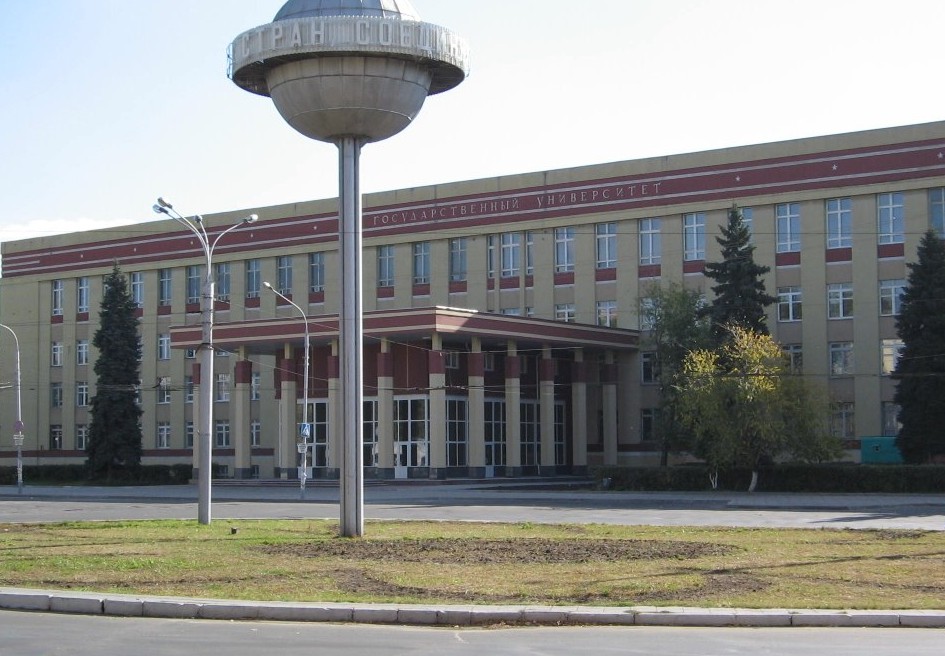 9, 10 февраля 2018 года Воронежский государственный университетРЕГИОНАЛЬНАЯ НАУЧНО-ПРАКТИЧЕСКАЯ КОНФЕРЕНЦИЯ«СОВРЕМЕННЫЕ ПРОБЛЕМЫ ГИДРОГЕОЛОГИЧЕСКИХ, ИНЖЕНЕРНО-ГЕОЛОГИЧЕСКИХ И ЭКОЛОГО-ГЕОЛОГИЧЕСКИХ ИССЛЕДОВАНИЙНА ТЕРРИТОРИИ ЦЕНТРАЛЬНО-ЧЕРНОЗЕМНОГО РЕГИОНА»К 90-летию первой заведующей кафедры гидрогеологии, инженерной геологии и геоэкологии геологического факультета ВГУ профессора Вахтановой А. Н. (1928-2004 гг)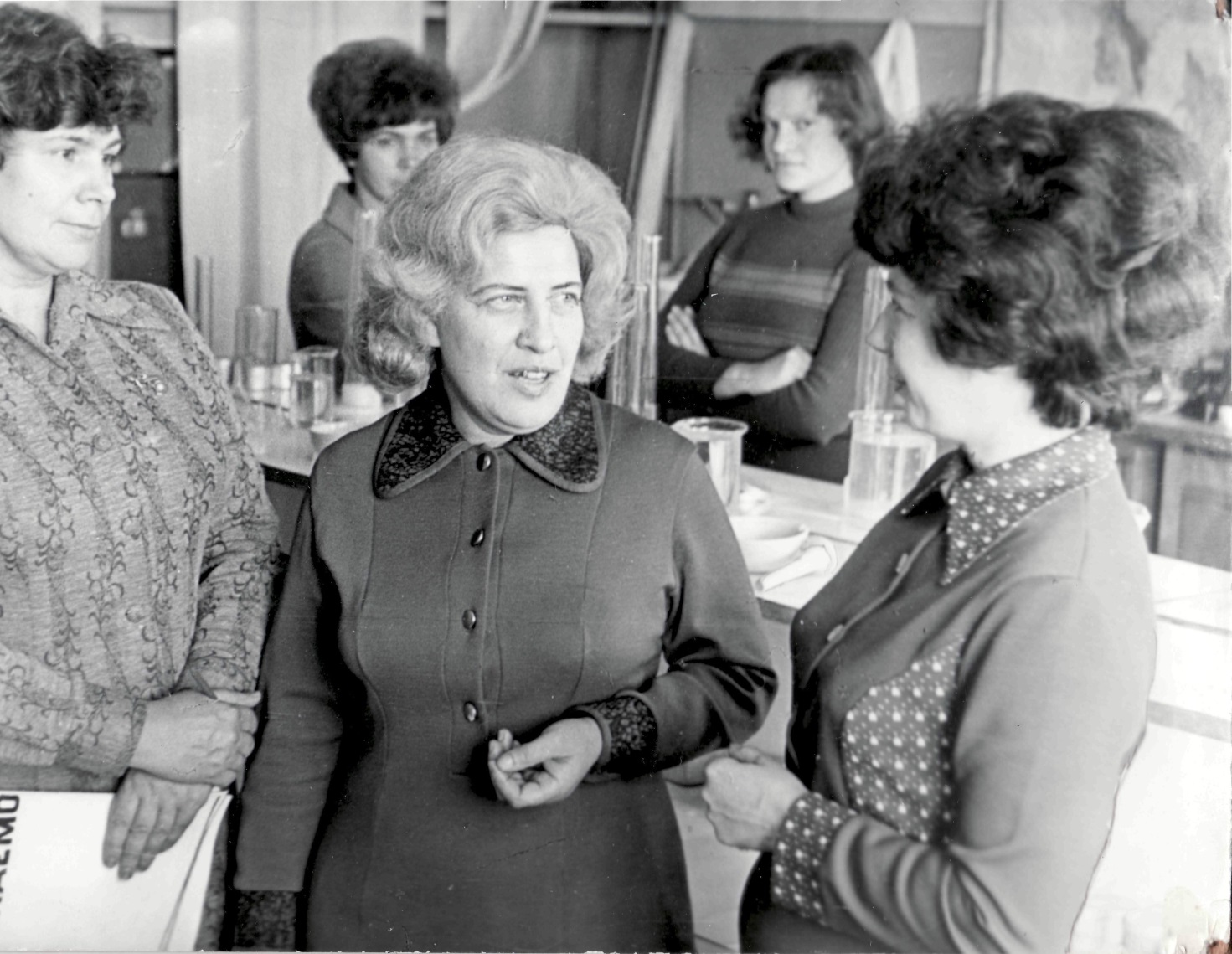 Сопредседатели Оргкомитета:проф. В. Н. Попов, проректор ВГУ по научной работе и информатизации; проф. В. Л. Бочаров, заведующий кафедрой гидрогеологии, инженерной геологии и геоэкологии; проф. И. И. Косинова заведующий кафедрой экологической геологии, директор Воронежского филиала СРО АИИС; проф. К. А. Савко директор НИИ геологии ВГУ; доц. А. А. Аузин, заместитель директора по научной работе МИП ООО «Акма-Универсал», проф. кафедры геофизики.ПРОГРАММА КОНФЕРЕНЦИИ9 февраля 2018 года Воронежский государственный университет9:00 – 10:00 Регистрация участников, кофе10:00 – 18:00ПЛЕНАРНОЕ ЗАСЕДАНИЕ10:00 – 11:00ПРИВЕТСТВЕННЫЕ ОБРАЩЕНИЯВасилий Николаевич Поповпроректор ВГУ по научной работе и информатизацииАлексей Федорович Карякинруководитель Департамента природных ресурсов и экологии Воронежской областиПавел Сергеевич Бойконачальник отдела геологии и лицензирования по Воронежской области Департамента по недропользованию по Центральному федеральному округуИрина Ивановна Косиновазаведующий кафедрой экологической геологии ВГУ, директор регионального филиала «АИИС - Воронеж»11:00 – 13:00ДОКЛАДЫ УЧАСТНИКОВМодераторы: Бочаров В. Л., Аузин А. А.Бочаров Виктор Львович, д.г-м.н., проф., заведующий кафедрой гидрогеологии, инженерной геологии и геоэкологии ВГУПрофессор Александра Николаевна Вахтанова – основатель научного инженерно-геологического направления в Воронежском государственном университетеКосинова Ирина Ивановна, д.г-м.н., проф., заведующий кафедрой экологической геологии ВГУ,  директор регионального филиала «АИИС - ВоронежА. Н. Вахтанова – ученый, учитель, человек.Корабельников Николай Анатольевич, директор ООО «Акма-Универсал» О просадочности аллювиальных грунтов второй надпойменной террасы р. ВоронежЗинюков Юрий Михайлович доцент кафедры гидрогеологии, инженерной геологии и геоэкологии, Валяльщиков Виктор Александрович начальник отдела инженерно-экологических изысканий ООО «Акма-Универсал»Инженерно-экологическая оценка участка проектируемого строительства Бутурлиновского межмуниципального экологического отходоперерабатывающего комплексаСмоляницкий Леонид Анатольевич, эксперт в области инженерно-геологических изысканий ООО «Геоэкспертпроект»Исследование влияния капиллярных сил на прочность песчаных грунтовДешевых Галина Юрьевна, аспирант кафедры гидрогеологии, инженерной геологии и геоэкологии, ведущий инженер НИИ геологии ВГУ…13:00 – 14:00ОБЕД14:00 – 15:30ДОКЛАДЫ УЧАСТНИКОВПасмарнова Светлана Павловна, доцент кафедры гидрогеологии, инженерной геологии и геоэкологии ВГУПерспективы использования подземных вод центральной части Тамбовской области для промышленного розливаБочаров Виктор Львович, д.г-м.н., проф., заведующий кафедрой гидрогеологии, инженерной геологии и геоэкологии ВГУ; Трубицын Дмитрий Сергеевич, аспирант кафедры гидрогеологии, инженерной геологии и геоэкологии, инженер НИИ геологии ВГУ Редкие элементы в подземных водах неоген-четвертичного водоносного комплекса Новохоперского никеленосного районаХарламова Анастасия Андреевна, ведущий инженер ООО «Акма-Универсал»…Аузин Андрей Альбертович, заместитель директора по научной работе МИП ООО «Акма-Универсал», Зацепин Сергей Александрович, аспирант кафедры геофизики ВГУ…Зинюков Юрий Михайлович доцент кафедры гидрогеологии, инженерной геологии и геоэкологии, Валяльщиков Виктор Александрович начальник отдела инженерно-экологических изысканий ООО «Акма-Универсал»Результаты инженерно-экологических изысканий на участке проектируемого  … склада пестицидов на территории индустриального парка «Масловский» (г. Воронеж)Фонова Светлана Ивановна, руководитель негосударственной экспертизы ВГТУ, аспират кафедры экологической геологии ВГУ, Ещенко Роман Викторович…Чигарев Антон Геннадьевич, доцент ВГТУ…15:30 – 16:00КОФЕ-БРЕЙК16:00 – 17:30ДОКЛАДЫ УЧАСТНИКОВБочаров Виктор Львович, д.г-м.н., проф., заведующий кафедрой гидрогеологии, инженерной геологии и геоэкологии ВГУ; Бочаров Сергей Викторович, преподаватель кафедры гидрогеологии, инженерной геологии и геоэкологии; Бабкина Ольга Алексеевна, преподаватель кафедры гидрогеологии, инженерной геологии и геоэкологииОсобенности правового регулирования пользования водными объектамиКорабельников Николай Анатольевич, директор ООО «Акма-Универсал»; преподаватель кафедры гидрогеологии, инженерной геологии и геоэкологии ВГУО необходимости создания межфакультетского отделения подготовки специалистов в области инженерных изысканий в рамках непрерывного послевузовского образования17:30 – 18:15ИТОГОВАЯ ДИСКУСИЯ, ВОСПОМИНАНИЯ О АЛЕКСАНДРЕ НИКОЛАЕВНЕ ВАХТАНОВОЙ18:15 – 18:45СТЕНДОВЫЕ ДОКЛАДЫ19:00 – 22:00ДРУЖЕСКИЙ ФУРШЕТ10 февраля 2017 года Воронежский государственный университет, ауд. 112п10:00 – 13:00СЕКЦИЯ МАГИСТРАНТОВ И АСПИРАНТОВПРИВЕТСТВЕННЫЕ ОБРАЩЕНИЯВиктор Львович Бочаровзаведующий кафедрой гидрогеологии, инженерной геологии и геоэкологии ВГУНиколай Анатольевич Корабельниковдиректор ООО «Акма-Универсал»10:15 – 14:00ДОКЛАДЫ УЧАСТНИКОВМодераторы: Аузин А. А., Корабельников Н. А.Антонов Роман Викторович, магистрант кафедры гидрогеологии, инженерной геологии и геоэкологии ВГУ, инженер ООО «Акма-Универсал», Корабельников Николай Анатольевич, преподаватель кафедры гидрогеологии, инженерной геологии и геоэкологии ВГУ, директор ООО «Акма-Универсал» Опыт сопряжения схем инженерно-геологической стратификации при объединении локальных баз данных на территории ЦЧР. Заборовская Елена Александровна, магистрант кафедры экологической ВГУДинамика содержания сульфатов в природных и техногенных водах в районе воздействия Ковдорского комбината.Котова Екатерина Михайловна, магистрант кафедры гидрогеологии, инженерной геологии и геоэкологии ВГУ; Корабельников Николай Анатольевич, преподаватель кафедры гидрогеологии, инженерной геологии и геоэкологии ВГУ, директор ООО «Акма-Универсал»Некоторые особенности физико-механических характеристик скальных и полускальных грунтов на территории ЦЧРЛещев А. В. магистрант кафедры гидрогеологии, инженерной геологии и геоэкологии ВГУ; Курилович Андрей Эдуардович, доцент кафедры гидрогеологии, инженерной геологии и геоэкологии ВГУ «Особенности классификации грунтов согласно ГОСТ 25100-2011 и ASTM D2487:2000»Бакулина Елена Владимировна, магистрант кафедры гидрогеологии, инженерной геологии и геоэкологии ВГУ; Курилович Андрей Эдуардович, доцент кафедры гидрогеологии, инженерной геологии и геоэкологии ВГУОценка соответствия конструкции проектируемого мостового перехода инженерно-геологическим условиям участкаНикитин Владимир Валерьевич, магистрант кафедры гидрогеологии, инженерной геологии и геоэкологии ВГУ; Бабкина Ольга Алексеевна, преподаватель кафедры гидрогеологии, инженерной геологии и геоэкологииОценка качества минеральной воды «Недгюлис» на Симферопольском участке Белоглинского месторождения